Załącznik nr 1  do Zarządzenia Nr 6/2019Dyrektora Szkoły Podstawowej nr 2 w Czeladzi z dnia 30stycznia 2019r.Ceremoniał szkolny w Szkole Podstawowej nr 2 im. Marii Konopnickiej 
w CzeladziPodstawa prawna:1.Ustawa z dnia 14grudnia 2016 r. Prawo Oświatowe ((Dz. U. 2018r. poz. 996 z późń. zm.)2.Statut Szkoły Podstawowej nr 2 im. Marii Konopnickiej w Czeladzi(tekst jednolity na podstawie uchwały Rady Pedagogicznej nr 19/2018/2019.)Ceremoniał szkolny jest opisem przeprowadzenia uroczystości z udziałem sztandaru szkolnego i samej celebracji sztandaru. Stanowi integralną część z przyjętą tradycją szkolną, harmonogramem uroczystości i imprez szkolnych. Do najważniejszych symboli szkolnych będziemy zaliczać: godło szkoły, sztandar szkoły, hymn szkoły.Symbole narodowe:Godło przestawia wizerunek orła białego ze złotą koroną na głowie zwróconej 
w prawo, z rozwiniętymi skrzydłami, z dziobem i złotymi szponami. Orzeł umieszczony jest w czerwonym polu tarczy;Flagą państwową Rzeczpospolitej Polskiej jest prostokątny płat tkaniny 
o barwach RP umieszczony na maszcie. Stosunek szerokości do długości flagi przedstawia proporcja 5:8. Flaga składa się z 2 równoległych pasów równej długości; górny biały a dolny czerwony. Górny związany jest z orłem herbowym, 
a dolny czerwony nawiązuje do barwy pola jego tarczy;Hymn państwowy- „Mazurek Dąbrowskiego" składa się z czterech zwrotek 
i refrenu.Symbole szkolne:Godło szkoły (logo) - jest znakiem rozpoznawalnym placówki, eksponowany podczas uroczystości, na dyplomach, oficjalnych pismach urzędowych szkoły;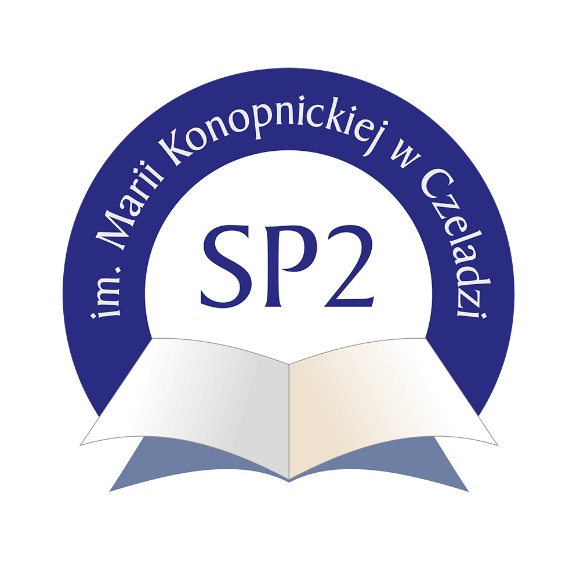 Szkoła Podstawowa nr 2 im. Marii Konopnickiej w Czeladziul. Szkolna 6,41-250 CzeladźTel. 32 265 85 69sp2@sp2.czeladz.plHymn szkoły – śpiewany jest przez społeczność szkolną podczas ważniejszych uroczystości szkolnych. Tekst:Zostań zawsze w mej pamięci 
Taka piękna, mądra, jasna.
Pełna gwaru i piosenki 
Kolorowa, ciepła, własna.
Herbem imię Twoje wplotę 
W serca mego tarczę,
By na szare dni i złote 
Było mi oparciem.
Aby kochać mi pomogło 
W każdej chwili trudnej 
Jednakowo maj pogodny,
Jak i chmurne życia grudnie.Sztandar szkolny dla społeczności szkolnej jest symbolem Polski – Narodu - Małej Ojczyzny, jaką jest szkoła i jej najbliższe otoczenie.Uroczystości z udziałem sztandaru wymagają zachowania powagi, 
a przechowywanie, transport i przygotowanie sztandaru do prezentacji, właściwych postaw jego poszanowania.Sztandar szkolny przechowywany jest na terenie szkoływraz z insygniami Pocztu Sztandarowego.Opis sztandaru:Płatem sztandaru jest tkanina o wymiarach 100 cm x 100 cm awers - barwy czerwonej, rewers barwy niebieskiej. Jeden bok płata jest przymocowany 
do drzewca. Boki płata, z wyjątkiem boku przytwierdzonego do drzewca, są obszyte złotymi frędzlami.Na awersie płata sztandaru znajduje się wizerunek orła białego haftowany srebrnym szychem a korona, dziób i szpony haftowane są złotym szychem.Na rewersie sztandaru znajduje się wizerunek budynku szkoły, na dole widniejepięciolinia z pierwszymi nutami „Roty” oraz krasnoludek z piórem. Obrazy stanowią  nawiązania do patronkiszkoły- Marii Konopnickiej. Całość otoczona jest napisem: „Szkoła Podstawowa nr 2 im. Marii Konopnickiej, Czeladź”.Głowica sztandaru wykonana została  z żółtego metalu, na którym widniej model płonącego znicza . Umieszczony jest na podstawie w formie puszki oraz tulei mocującej głowicę do drzewca.Drzewce sztandaru o średnicy 4,5 cm i długości 250 cm są wykonane z drewna toczonego. Drzewce jest dwudzielne, połączone tuleją z żółtego metalu.Sztandar w czasie uroczystości  nosi się rozwinięty.Sztandar powinien być ozdobiony czarnym kirem w przypadku, gdy poczet sztandarowyuczestniczy w uroczystościach pogrzebowych lub gdy ogłoszono żałobę narodową.Sposób udekorowania sztandaru kirem jest następujący: wstążkę kiru przywiesza się wmiejscu jego zamocowania na drzewcu od lewej górnej strony do prawej. Nie jestokreślona szerokość kiru.Poczet sztandarowy bierze udział w uroczystościach szkolnych i pozaszkolnych organizowanych z okazji ważnych wydarzeń z życia szkoły, naszego miasta i kraju. Dyrektor szkoły ze składu Rady Pedagogicznej corocznie wyznacza nauczycielabezpośrednio odpowiedzialnego za wystąpienia pocztu sztandarowego.W skład pocztu sztandarowego wchodzą wyznaczeni  co roku  uczniowie, którzy  wyróżniają się w nauce, cechuje ich nienaganna postawa  i wzorowe zachowanie. Są to: chorąży Pocztu Sztandarowego – uczeń, asysta – uczennica, asysta – uczennica. Chorąży i asysta powinni być ubrani odświętnie. Uczeń występuje w stroju galowym (biało – czarnym, ciemny garnitur, biała koszula ikrawat). Uczennice-białe bluzki 
i ciemne spódnice sięgające do kolan. Szczegóły stroju w zależności odwarunków występowania pocztu określa opiekun pocztu sztandarowego.Insygnia Pocztu Sztandarowego: biało – czerwone szarfy założone przez prawe ramię, zwrócone kolorem białym w stronę kołnierza, spięte na lewym biodrze, białe rękawiczki. W czasie uroczystości państwowych i szkolnych sztandar należy pochylićpod kątem 45%:a) podczas wciągania flagi państwowej na maszt,b) grania hymnu państwowego,c) w przypadku ogłoszenia minuty ciszy dla uczczenia czyjejś pamięci.Wykonywanie komend przy ceremoniale sztandarowym 1.Chwyty sztandaru:-         postawa  „zasadnicza”  -sztandar położony na trzewiku drzewca przy prawej nodze na wysokości czubka buta. Drzewce przytrzymywane prawą ręką na wysokości pasa. Lewa ręka jak w postawie zasadniczej.-         postawa "spocznij" sztandar trzymany przy prawej nodze jak 
wpostawie "zasadniczej". Chorąży i asysta w postawie "spocznij".-         postawa "na ramię"  -chorąży prawą ręką ( pomagając sobie lewą ) kładzie drzewce na prawe ramię i trzyma je pod kątem 45° w stosunku do ramienia. Prawa ręka wyciągnięta wzdłuż drzewca.-         postawa „prezentuj „  z postawy "zasadniczej" chorąży podnosi sztandar prawą ręką i pionowo do góry wzdłuż prawego ramienia ( dłoń prawej ręki na wysokości barku ). Następnie lewą ręką chwyta drzewiec sztandaru tuż pod prawą i opuszcza prawą rękę na całej jej długości, obejmując dolną część drzewca. Asysta w postawie "zasadniczej".-         salutowanie sztandaru w miejscu- wykonuje się 
z postawy   „prezentuj”-Chorąży robi zwrot w prawo skos z równoczesnym wysunięciem lewej nogi w przód na odległość jednej stopy i pochyla sztandar do przodu pod kątem 45°. Po czasie "salutowania" przenosi sztandar do postawy "prezentuj."-         salutowanie sztandarem w marszu  z położenia "na ramię" w taki sam sposób jak przy salutowaniu w miejscu. Komendy: „ na prawo patrz” - pochyla sztandar                  "baczność"- bierze sztandar na ramię2. Zachowanie podczas wprowadzenia, wyprowadzenia sztandaru 
i   ślubowaniaa)      wprowadzenie sztandarub)      wyprowadzenie sztandaru3.Ceremoniał przekazania sztandaru.4. Ceremoniał ślubowania klas pierwszych, ósmych.5.Udział sztandaru w uroczystościach poza terenem szkoły.Sztandar szkoły może brać udział w uroczystościach rocznicowych organizowanych przez administrację samorządową i państwową oraz w uroczystościach religijnych: mszy świętej, uroczystościach pogrzebowych i innych.Do najważniejszych uroczystości tworzących ceremoniał szkolny należą:a) rozpoczęcie i zakończenie roku szkolnego;b) inne uroczystości szkolne odbywające się z udziałem sztandaru szkoły 
(np.: uroczystości związane z patronem, ślubowanie uczniów, pożegnanie absolwentów, inne święta szkolne);c) uroczystości związane ze świętami narodowymi np. :- 11 listopada - Narodowe Święto Niepodległości,- 3 maja – Rocznica Uchwalenia Konstytucji 3-go Maja;d) uroczystości nawiązujące do ważnych wydarzeń historycznych w państwie i w regionie.L.p.KomendyOpis sytuacyjny zachowania się uczestników po komendziePoczet sztandarowysztandar1.proszę o powstanieUczestnicy powstają przed wprowadzeniem sztandaruprzygotowanie do wyjściapostawa  „na ramię”2."baczność" sztandar wprowadzić  Uczestnicy w postawie
 "zasadniczej"wprowadzenie   sztandaruzatrzymanie na ustalonym miejscu w postawie "na ramię 
w marszu" postawa "prezentuj"3."do hymnu"jak wyżejpostawa
”zasadnicza”postawa "salutowanie w miejscu"4.„po hymnie”uczestnicy w postawie 
"spocznij"spocznij postawa "prezentuj" postawa "spocznij"5.można usiąśćuczestnicy siadająspocznijpostawa "spocznij"1.proszę o powstanieuczestnicy powstają przed wprowadzeniem sztandaruspocznijpostawa "spocznij"2."baczność" sztandar wyprowadzićuczestnicy w postawie 
”zasadniczej „ postawa  „zasadnicza” wyprowadzenie sztandarupostawa "zasadnicza"postawa "na ramię w marszu"3.„spocznij”uczestnicy siadająL.p.KomendyOpis sytuacyjny zachowania się uczestnikówPoczet sztandarowySztandar1.proszę wstaćuczestnicy wstająpostawa "spocznij"postawa "spocznij"2.poczet sztandarowy oraz nowy skład pocztu do przekazania sztandaru- wystąpuczestnicy postawa "zasadnicza" nowy skład pocztu występuje i ustawia się z przodu sztandarupostawa
"zasadnicza"-postawa "zasadnicza"postawa "prezentuj"3."baczność"- sztandar przekazać uczestnicy postawa 
”zasadnicza”dotychczasowa asysta przekazuje insygnia,  ustawia się obok nowej asysty po lewej i prawej stronie   chorąży podaje sztandar jednej z asysty, przekazuje szarfę potem rękawiczki następnie odbiera sztandar i przekazuje go nowemu chorążemu 
i mówi:"Przekazujemy Wam sztandar szkoły-symbol patriotyzmu i tradycji, noście go z dumą i honorem" sztandar w postawie "spocznij"4."baczność" ustępujący poczet odmaszerować "spocznij"uczestnicy w postawie "zasadniczej" nagradzają barwami ustępujący poczet, który przechodzi na wyznaczone miejscepostawa "zasadnicza"postawa "spocznij"postawa "prezentuj"postawa "spocznij"5."baczność"-sztandar wyprowadzićpostawa "zasadnicza"postawa "zasadnicza" wyprowadzenie sztandarupostawa "zasadnicza"postawa "na ramię w marszu"6.„spocznij”uczestnicy siadająL.p.KomendyOpis sytuacyjny zachowania się uczestnikówPoczet sztandarowySztandar1.Proszę wstaćUczestnicy wstają2.„baczność” sztandar wprowadzićUczestnicy w postawie zasadniczejwprowadzenie sztandaru,zatrzymanie na ustalonym miejscupostawa "na ramię w marszu"postawa zasadnicza 3."do ślubowania"Uczestnicy w postawie "zasadniczej" ślubujący podnoszą prawą rękę do ślubowania ( palce na wysokości oczu )Postawa "zasadnicza"postawa "prezentuj"postaw "salutowanie w miejscu"4."po ślubowaniu"Uczestnicy "spocznij" ślubujący opuszczają rękęPostawa "spocznij"postawa "prezentuj"postawa "zasadnicza"5."baczność"-sztandar szkoły wyprowadzićUczestnicy postawa "zasadnicza" postawa  „zasadnicza”wyprowadzenie sztandaru postawa "zasadnicza" postawa "na ramię w marszu" 6.spocznijUczestnicy siadają